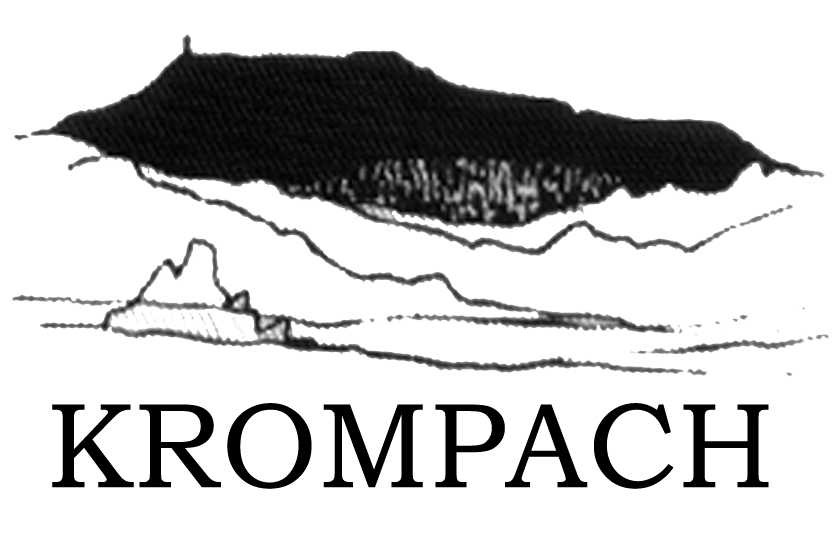 V Krompachu dne: V Krompachu dne: Čestné prohlášení o způsobu pozbytí psaČestné prohlášení o způsobu pozbytí psaČestné prohlášení o způsobu pozbytí psaDne pes zemřel*byl utracen*byl předán jinému držiteli* držitel změnil trvalý pobyt*Dne pes zemřel*byl utracen*byl předán jinému držiteli* držitel změnil trvalý pobyt*Dne pes zemřel*byl utracen*byl předán jinému držiteli* držitel změnil trvalý pobyt*Požaduji vrátit případný přeplatek na místním poplatku ze psů ano* – ne*Požaduji vrátit případný přeplatek na místním poplatku ze psů ano* – ne*Požaduji vrátit případný přeplatek na místním poplatku ze psů ano* – ne*1)Na účet* č.:1)Na účet* č.:1)Na účet* č.:2)Poštovní poukázkou*2)Poštovní poukázkou*2)Poštovní poukázkou*Majitel psa: Majitel psa: Majitel psa: Trvalé bydliště: Trvalé bydliště: Trvalé bydliště: * nehodící se škrtněte* nehodící se škrtněte………………………..podpisznámka vrácena č. nevrácenaznámka vrácena č. nevrácenaznámka vrácena č. nevrácena